Projekta “Degradēto purvu atbildīga apsaimniekošana un ilgtspējīga izmantošana Latvijā”SOCIĀLEKONOMISKĀS IETEKMES SĀKOTNĒJAIS NOVĒRTĒJUMSD2 Projekta sociālekonomiskās ietekmes novērtējumsRīga2018Materiāls sagatavots ar Eiropas Savienības LIFE programmas un Latvijas vides aizsardzības fonda administrācijas finansiālu atbalstu projekta “Degradēto kūdrāju atbildīga apsaimniekošana un ilgtspējīga izmantošana Latvijā” (LIFE REstore, LIFE14 CCM/LV/001103) ietvaros.Attēlu un tabulu sarakstsAttēls Nr. 1 Kūdras ieguve Latvijā	6Attēls Nr. 2 Latvijas kūdras eksporta apjomi	7Attēls Nr. 3 Latvijas kopējais eksporta apjoms un kūdras eksports no 2015. – 2017. gadam, milj. EUR	8Attēls Nr. 4 Lielākās valstis uz kurām tiek eksportēta Latvijā iegūtā kūdra	9Attēls Nr. 5 Lielākās valstis uz kurām eksportēta Latvijā iegūtā kūdra un ieņēmumi	10Attēls Nr. 6 Vidēji ieņēmumi no kūdras eksporta - EUR (tūkstošos) par tonnu	11Attēls Nr. 7 Kūdras ieguves uzņēmumos nodarbināto darbinieku skaits	12Attēls Nr. 8 Kūdras ieguves uzņēmumu apgrozījums uz vienu darbinieku	14Attēls Nr. 9 Kūdras ieguves rūpniecības samaksātie nodokļi 2014. - 2016. gadam Latvijā, milj. EUR	15Attēls Nr. 10 Kūdras ražotāju samaksātā DRN un IIN sadalījums valsts un pašvaldības budžetos no 2014. -2016. gadam Latvijā, milj. EUR	16Attēls Nr. 11 Kūdras ieguves uzņēmumu nomaksātie IIN un VSAOI 2017.gadā	17Attēls Nr. 12 Degradēto kūdrāju platību īpašnieki	18Attēls Nr. 13 Projekta lielogu melleņu audzēšanas teritorija	21Attēls Nr. 14 Projekta lielogu melleņu audzēšanas teritorija	23Attēls Nr. 15 Projekta kokaudžu stādījumu teritorija	25Attēls Nr. 16 Projekta sfagnu stādīšanas teritorija	28Attēls Nr. 17 Projekta sfagnu stādīšanas	29Attēls Nr. 18 Dabas liegums “Laugas purvs”	30Tabula Nr. 1	19Tabula Nr. 2	22Tabula Nr. 3	24Tabula Nr. 4	26IevadsEiropas Savienības LIFE programmas projekta „Degradēto purvu atbildīga apsaimniekošana un ilgtspējīga izmantošana Latvijā” (LIFE REstore, LIFE14 CCM/LV/001103) (turpmāk tekstā – projekts) sociālekonomiskās ietekmes sākotnējais novērtējums tiek veikts ar mērķi izvērtēt esošo situāciju kūdras ieguves nozarē, kas sniedz nozīmīgu pienesumu kopējā Latvijas ekonomikā, kā arī izvērtēt projekta ietvaros veikto rekultivācijas scenāriju esošo un potenciālo ietekmi no dažādiem sociāli ekonomiskiem aspektiem.Mērķu sasniegšanai veicamie uzdevumi:veikt projekta sociālekonomiskās ietekmes novērtējumu saskaņā ar izstrādātajām Projekta ietekmes novērtēšanas vadlīnijām;izvērtēt sociāli ekonomiskos ieguvumus ieviešot projekta aktivitātes;sagatavot ziņojumus par novērtējuma rezultātiem saskaņā ar Projekta īstenošanas darba plānu.Projekta aktivitāšu ietekme atbilstoši projekta pieteikumam ir noteikta 326 ha apjomā, kur paredzēts īstenot degradētu kūdrāju teritoriju rekultivācijas veidu ieviešanu.Projekta sociālekonomiskā novērtējuma ietvaros tiks izvērtētas konkrētu Projekta aktivitāšu īstenošanas sekmes un to īstenošanas ietekme Projekta kopējo mērķu sasniegšanā, kā arī tiek veikts kūdras izstrādes nozares raksturojums, kas ļauj izvērtēt iegūto derīgo izrakteņu ekonomisko pienesumu. Projekta aktivitāšu sociālekonomiskās ietekmes novērtējums tiek īstenots saskaņā ar izstrādāto projekta sociāli ekonomiskā novērtējuma plānu.Kūdras nozares izvērtējums LatvijāKūdras ieguve Latvijas teritorijā tiek veikta jau kopš 17. gadsimta beigām. Vietās, ar ierobežota meža resursu pieejamība sākot ar18.gs. kūdra plaši tika izmantota kā alternatīvs kurināšanas veids. Līdz 19.gs. vidum veicot kūdras ieguvi purvi netika nosusināti, bet to ieguve notika ar lāpstām griežot kūdras ķieģelīšus – viens cilvēks vidēji dienā izgrieza 2,5 tūkstošus kūdras ķieģelīšus. Attīstoties tehnoloģijām, arī kūdras ieguves process ir modernizējies un iegūtie kūdras apjomi ir ievērojami pieauguši, sākot ar 1947. gadu Latvijas teritorijā tika uzsākta frēzkūdras ieguve.Attēlā Nr. 1  atspoguļoti kūdras ieguves apjomi no 20.gs. divdesmitajiem gadiem līdz pat mūsdienām. Atbilstoši augstāk minētajam, sākotnēji kūdras ieguve nenotika mehanizēti, tādējādi arī iegūtie kūdras apjomi bija salīdzinoši nelieli. Tomēr, pēc otrā pasaules kara, izbūvējot jaunas kūdras fabrikas, kā arī palielinot kūdras ieguves apjomus esošajās fabrikās, kūdras ieguve ievērojami palielinājās. Iegūtā kūdra galvenokārt tika izmantota kurināšanai. Kā redzams  1. attēlā, kopš 1956. gada kūdras ieguve ir ievērojami augusi, sasniedzot maksimumu 1965. gadā, kad Latvijā tika izstrādāti 7,2 miljoni tonnu kūdras.  Attēls Nr. 1 Kūdras ieguve LatvijāDatu avoti: A.Šnore, 2013; Latvijas Kūdras asociācija, 2018Pēc Latvijas neatkarības atjaunošanas kūdras ieguve ievērojami samazinājās, jo primārie kūdras patērētāji – kolhozi un sovhozi tika likvidēti. Ar 2003. gadu būtiski samazinājās arī enerģētiskās kūdras patēriņš, turpinot kūdras ieguvi ar mērķi to eksportēt dārzkopības vajadzībām. 2015. gadā kopumā iegūti 1,3 miljoni tonnu kūdras, no kā 95% eksportēti lielākoties Rietumeiropas dārznieku vajadzībām.Attēlā Nr. 2 ir atspoguļots kūdras eksports, kas ļauj secināt, ka šobrīd kūdras nozare Latvijā sākot ar 2015. gadu strauji aug, rodot kūdras pieprasījumu ārvalstīs. Statistikas dati ļauj secināt, ka jau kopš Latvijas neatkarības iegūšanas faktiski visa Latvijā iegūtā kūdra tiek eksportēta.Attēls Nr. 2 Latvijas kūdras eksporta apjomiDatu avoti: A.Šnore, 2013; Centrālās Statistikās pārvaldeKūdras ieguves un pārstrādes rūpniecības valsts un pašvaldību budžeta kontekstāAtbilstoši iepriekš minētajam gandrīz visa Latvijā iegūtā kūdra tiek eksportēta uz ārvalstīm, kas tādējādi sniedz nozīmīgu pienesumu Latvijas ekonomikai. Attēlā Nr. 3 ir apkopota informācija par kūdras eksporta īpatsvaru attiecībā pret kopējo Latvijas eksportu.2015. gadā kūdras eksports sastādīja 1,3% no kopējā Latvijas eksporta, 2016. gadā kūdras eksports ir audzis, sasniedzot 1,4% no kopējā Latvijas eksporta. Lai arī redzams, ka 2017. gadā ir visaugstākie kūdras eksporta ieņēmumi, tomēr kūdras īpatsvars attiecībā pret kopējo Latvijas eksportu ir palicis nemainīgs – 1,4%.Attēls Nr. 3 Latvijas kopējais eksporta apjoms un kūdras eksports no 2015. – 2017. gadam, milj. EURDatu avots: Centrālās Statistikās pārvaldeAttēlā Nr. 4 atspoguļotas desmit valstis uz kurām pēdējo triju gadu laikā visvairāk tiek eksportēta Latvijā iegūtā kūdra. Attēlā redzamas, ka pēdējo 3 gadu laikā uz Vāciju, Itāliju un Nīderlandi ir eksportēts visvairāk kūdras. Vienlaikus ir jāmin, ka kūdras eksports notiek ne tikai Eiropas robežās, jo ievērojams kūdras eksporta tiek veikts arī uz Ķīnu un Dienvidkoreju. Kā redzams minētajā attēlā Vācijā un Itālijā pēdējo triju gadu laikā ir bijis stabili augstākais kūdras pieprasījums un pēdējo divu gadu laikā arī Nīderlandē ir augsts pieprasījums pēc Latvijas kūdras, turklāt pēdējā gadā Nīderlandei piegādātais kūdras apjoms ir ievērojami audzis salīdzinot ar iepriekšējiem gadiem.Attēls Nr. 4 Lielākās valstis uz kurām tiek eksportēta Latvijā iegūtā kūdraDatu avots: Centrālās Statistikās pārvalde Atsaucoties uz Latvijas Kūdras asociācijas informāciju, Latvijā iegūtais kūdras daudzums veido gandrīz trešo daļu jeb 31% no kūdras daudzuma, ko Eiropas Savienības (ES) valstīs izmanto profesionālajā dārzkopībā. Kūdras substrāts tiek eksportēts uz vairāk kā 100 pasaules valstīm, ieskaitot Ķīnu, Japānu un Austrāliju.  Vienlaikus kūdras ražotāji atzīst, ka pašreiz apsaimniekotajos kūdras laukos būtu iespējams iegūt vairāk kūdras nekā šobrīd tiek iegūts, tomēr šī brīža pieprasījums neesot tik liels, lai palielinātu kūdras ieguves apjomus, turklāt, kā atzīst kūdras ražotāji, Latvijā kūdras patēriņš ir niecīgs. Attēls Nr. 5 Lielākās valstis uz kurām eksportēta Latvijā iegūtā kūdra un ieņēmumiDatu avots: Centrālās Statistikās pārvaldeVērtējot ieņēmumus no kūdras eksporta, redzams (Attēls Nr. 5), ka gūtie ienākumi pieaug atbilstoši kūdras eksporta apjomiem. Likumsakarīgi, ka lielākie ienākumi ir no tām valstīm uz kurām tiek eksportēts lielākais kūdras apjoms – Vācija un Itālija. Tajā pašā laikā salīdzinot eksportēto kūdras apjomu (t) un gūtos ienākumus no kūdras eksporta (EUR/tūkstošos) redzams, ka gūtie ienākumi ir lielāki no kūdras eksporta uz Ķīnu nekā uz Nīderlandi un Beļģiju, uz kuru ir eksportēts salīdzinoši lielāks kūdras daudzums. Turklāt būtiski ir minēt, ka lai arī ASV nav starp 10 lielākajām valstīm uz kurām tiek eksportēta kūdra, tomēr gūto ieņēmumu ziņā ASV ir starp valstīm no kurām gūti lielākie ienākumi no kūdras eksporta, kas apliecina to, ka kūdras eksporta cena ASV ir ievērojami augstāka kā citās valstīs.Attēlā Nr. 6 ir apkopoti vidējie ienākumi no kūdras eksporta (EUR (tūkstošos) par tonnu). Minētajā attēlā uzskatāmi redzams, ka kūdras eksporta cenas Eiropas valstīs ir salīdzinoši zemākas kā ārpus Eiropas. Attēls Nr. 6 Vidēji ieņēmumi no kūdras eksporta - EUR (tūkstošos) par tonnu Datu avots: Centrālās Statistikās pārvaldeAugstākie vidējie ienākumi ir no tādām kūdras valstīm kā ASV, Ķīna un Dienvidkoreja. Un, lai arī Vācija, Itālija un Nīderlande ir tās valstis uz kurām tiek eksportēts ievērojami lielākais kūdras apjoms, tomēr vidējie ienākumi no eksportētā kūdras apjoma ir salīdzinoši zemi. Turklāt atbilstoši Centrālās statistikas datiem redzams, ka vidējie ienākumi par eksportēto kūdras apjomu uz Vāciju, Itāliju un Ķīnu pēdējo 3 gadu periodā ik gadu samazinās, turklāt vidējie ienākumi no eksportētā kūdras apjoma uz Ķīnu ir būtiski samazinājušies 2017. gadā.Vienīgā valsts, kurā vērojams nozīmīgs un stabils vidējo ienākumu no eksportētās kūdras apjoma pieaugums ir jau iepriekš minētā ASV.Nodarbinātība un reģionālā ietekmeAtbilstoši Lursoft apkopotajiem datiem 2017. gadā kūdras ieguves nozarē darbojas 66 strādājoši uzņēmumi, kas veica saimniecisko darbību. Lielākoties kūdras ieguve notiek Latvijas reģionos un atbilstoši Latvijas kūdras asociācijas 2016. gada datiem, tās ieguvē un pārstrādē tiek nodarbināti ap 2200 darbinieku turklāt sezonas laikā darbinieku skaits palielinās – sasniedzot vairāk kā 3000 cilvēku. Lielais sezonālais darbinieku īpatsvars tiek skaidrots ar nepieciešamību nodrošināt kūdras nozarei specifisku roku darbu grieztās kūdras ieguvē.  Svarīgi atzīmēt, ka nozare dod būtisku ieguldījumu reģionu attīstībā un to apdzīvotībā, jo ir nozīmīgs darba devējs tajās pašvaldībās, kur notiek kūdras ieguve vai pārstrāde. Lielākā kūdras ieguves uzņēmumu koncentrācija ir vērojama Rīgas reģionā un Vidzemes Ziemeļu daļā. Vienlaikus ir jāmin, ka "Kūdras ieguves nozarē vairāk nekā 90% no ražotājiem ir ārvalstu (..), jo nozare prasa lielas investīcijas un eksporta tirgu”.Attēlā Nr. 7 atspoguļota Lursoft datu bāzē apkopotā informācija atspoguļo kūdras ieguves uzņēmumos nodarbināto darbinieku skaitu no 2015. gada līdz 2017. gadam. Lursoft datu bāzē pieejamā informācija atspoguļo, ka vidējā kūdras ieguves uzņēmumos nodarbināto skaita mediāna ir  no 10 līdz 12 darbinieku, nodarbināto augšējā kvartile minētās nozares uzņēmumos ir no 38 līdz 43 darbinieku. Virs augšējās kvartiles atrodas 25% no nozares uzņēmumiem, kuru rādītāji ir augstākie nozarē.Attēls Nr. 7 Kūdras ieguves uzņēmumos nodarbināto darbinieku skaits Datu avots: LursoftSalīdzinot Latvijas kūdras asociācijas un Lursoft pieejamo informāciju par kūdras nozarē nodarbināto darbinieku skaitu, redzams, ka atšķirības ir ievērojamas, ko iespējams var skaidrot ar sezonālo darbinieku noslodzi, kad darbinieku skaits ievērojami palielinās. Tajā pašā laikā Kūdras ilgtspējīgas izmantošanas pamatnostādnēs 2018.-2050. gadam minēts, ka “tuvāko gadu laikā strādājošo skaits būtiski nepalielināsies kūdras ieguvē un pārstrādē, taču pieaugot kūdras produktu pārstrādes operāciju īpatsvaram, varētu pieaugt strādājošo skaits pārstrādē un saistīto pakalpojumu sniegšanā (loģistikā, iepirkumā, mārketingā u.c.).Kūdras ieguvē nodarbināto skaits saistīts arī ar kūdras ieguves tehnoloģiju – jo lielāks ir frēzkūdras īpatsvars, jo mazāks nodarbināto skaits. Tā kā lielākā daļa kūdras ieguves vietas ilgstoši ir izstrādē un jaunas platības klāt nāk skaitliski maz un lēni, grieztās kūdras īpatsvars samazinās.” 6Attēlā Nr. 8 redzams kūdras uzņēmumu apgrozījums uz vienu darbinieku, kas tiek noteikts pēc formulas – apgrozījums pret nodarbināto skaitu (jeb efektivitāte). Atbilstoši Biznesa efektivitātes asociācijas 2017. gada datiem Latvijas vidējais apgrozījums uz vienu darbinieku gadā ir bijis 53 431 EUR. Kā redzams minētajā attēlā, kūdras ieguves uzņēmumu efektivitāte ir vērtējama kā vidēji augsta – efektīvākajiem uzņēmumiem spējot nodrošināt minētos rādītājus augstākā līmenī kā vidējais apgrozījums uz vienu darbinieku Latvijas uzņēmumos. Tajā pašā laikā, ņemot vērā, kūdras nozarē strādājošo uzņēmumu specifiskās atšķirības, ir vērts apskatīt  apgrozījuma uz vienu darbinieku mediānu (kas nosaka vidējo elementu sakārtotā skaitļu rindā). Kā redzams, šie dati uzskatāmi atspoguļo, ka kūdras ieguves sfērā šis efektivitātes rādītājs ir zem Latvijas vidējiem rādītājiem, kas ļauj secināt, ka kūdras ieguves uzņēmumi optimizējot darba procesu spētu paaugstināt uzņēmuma apgrozījumu pret vienu darbinieku.Attēls Nr. 8 Kūdras ieguves uzņēmumu apgrozījums uz vienu darbinieku Datu avots: LursoftKūdras ieguves uzņēmumu veiktās nodokļu nomaksasAtbilstoši Latvijas likumdošanai kūdras ieguves uzņēmumi veic vairāku veidu nodokļu nomaksas -  Valsts sociālās apdrošināšanas obligātās iemaksas (VSAOI), Iedzīvotāju ienākuma nodokli (IIN), Uzņēmuma ienākuma nodokli (UIN), Dabas resursu nodokli (DRN) un citus nodokļus, kas ir, piemēram, zemes nodoklis, akcīzes nodoklis.Atbilstoši Kūdras ilgtspējīgas izmantošanas pamatnostādnēs 2018. - 2050. gadam pieejamai informācijai attēlā Nr. 9 atspoguļoti Kūdras ieguves rūpniecības nozares veiktie nodokļu maksājumi 2014. - 2016. gadā Latvijā, milj. EUR. Lielākā kūdras uzņēmēju maksātā nodokļu daļa periodā no 2014. līdz 2016. gadam ir Valsts sociālās apdrošināšanas obligātās iemaksas, kam seko iedzīvotāju ienākumu nodoklis. Dati par apkopotajiem nodokļiem atspoguļo to, ka kūdras nozarē tiek nodarbināts ievērojams darbinieku skaits. Turklāt apskatītajā periodā lielākais nomaksāto nodokļu skaits ir bijis 2015. gadā, kas ļauj secināt, ka šajā periodā ir arī bijis lielākais nodarbināto skaits.Viens no kūdras ieguves nozares uzņēmēju veicamajiem nodokļu maksājumiem ir dabas resursu nodoklis, kura mērķis atbilstoši Dabas resursu nodokļu likumam ir “veicināt dabas resursu ekonomiski efektīvu izmantošanu, ierobežot vides piesārņošanu, samazināt vidi piesārņojošas produkcijas ražošanu un realizāciju, veicināt jaunu, vidi saudzējošu tehnoloģiju ieviešanu, atbalstīt tautsaimniecības ilgtspējīgu attīstību, kā arī finansiāli nodrošināt vides aizsardzības pasākumus”. Minētajā likumā minēts, ka nodokļa likme ir par iegūto kūdru 0,55 EUR par tonnu. Attēlā Nr. 9 redzams, ka lielākais iekasētais DRN ir bijis 2015. gadā (0,58 milj. EUR). Ņemot vērā, ka DRN likme aplūkojamajā periodā nav mainījusies, iespējams secināt, ka 2015. gadā ir iegūts lielāks kūdras apjoms kā 2016. un 2014. gadā.Kūdras ieguves uzņēmumu maksātais uzņēmuma ienākuma nodoklis, kas tiek maksāts valsts kopbudžetā līdzīgi kā IIN sākot no 2014. gada ik gadu ir audzis.Attēls Nr. 9 Kūdras ieguves rūpniecības samaksātie nodokļi 2014. - 2016. gadam Latvijā, milj. EURDatu avots: Kūdras ilgtspējīgas izmantošanas pamatnostādnēm 2018. - 2050. gadamLatvijas nodokļu sistēma paredz, ka daļa no uzņēmēju maksātajiem Iedzīvotāju ienākumu nodokļiem un daļa no Dabas resursu nodokļiem tiek novirzīti gan pašvaldību budžetā, gan arī valsts kopbudžetā. Tādējādi, kūdras ieguves uzņēmēji, nodarbinot konkrētās pašvaldības vietējos iedzīvotājus, sniedz ekonomisku pienesumu reģionālajām pašvaldībām.Vienlaikus jāmin, ka kūdras ieguves uzņēmēji saskaroties ar ierobežotu darba spēka pieejamību ir spiesti piesaistīt darbam kūdras purvā arī ārvalstu strādniekus (ukraiņus, bulgārus, rumāņus u.c.).Attēlā Nr. 10 atspoguļots Kūdras ilgtspējīgas izmantošanas pamatnostādnēs 2018. - 2050. gadam apkopotais nomaksāto IIN un DRN sadalījums starp valsti un pašvaldību. Kā redzams minētajā attēlā, katru gadu gan pašvaldību gan valsts ieņēmumi no kūdras nozares uzņēmumu iemaksātajiem IIN un DRN laika periodā no 2014. gada līdz 2016. gadam ir auguši.Attēls Nr. 10 Kūdras ražotāju samaksātā DRN un IIN sadalījums valsts un pašvaldības budžetos no 2014. -2016. gadam Latvijā, milj. EURDatu avots: Kūdras ilgtspējīgas izmantošanas pamatnostādnēm 2018. - 2050. gadamApskatot kūdras ieguves nozarē strādājošo desmit lielāko uzņēmumu IIN un VSAOI nodokļu maksātājus (attēls Nr. 11), redzams, ka uzņēmumi SIA “Pindstrup Latvia” un SIA “Laflora” ir divi lielākie kūdras nozarē strādājošie uzņēmumi, kas veic lielākās darbinieku IIN un VSAOI nodokļu nomaksas. Abu minēto uzņēmumu nomaksātie IIN un VSAOI nodokļi ir gandrīz tik pat lieli kā visu pārējo attēlā Nr. 11 iekļauto uzņēmumu kopā nomaksātie IIN un VSAOI nodokļi.Attēls Nr. 11 Kūdras ieguves uzņēmumu nomaksātie IIN un VSAOI 2017.gadāDatu avots: LursoftTeritorijas un to izmantojumsLatvijas Vides, ģeoloģijas un meteoroloģijas centrs Eiropas reģionālā attīstības fonda projekta „Inovācijas kūdras izpētē un jaunu to saturošu produktu izveidē” ietvaros, apkopojot informāciju par kūdras resursiem, secinājis, ka “purvu kopplatības pēc 1980. gada Kūdras fonda datiem ir 6401 km2, jeb 9,9% no valsts teritorijas. Kūdras fondā iekļautas 5799 atradnes. No tām 7 ir lielākas par 5000 ha, 87 ar platību no 1001 līdz 5000 ha, 109 ar platību no 501 - 1000 ha. Neskartā stāvoklī atrodas 69,7% purvu platību, 23,4% ir nosusinātas, 3,9% izmanto kūdras ieguvei, 1,8% kūdras krājumi jau ir izmantoti, bet 1,2% ierīkotas ūdenskrātuves. Aptuveni septītā daļa no neskartajām purvu platībām atrodas aizsargājamo dabas teritoriju robežās.” Uz 2016. gada 1. septembri apkopotie dati liecina, ka kūdras resursu ieguvei bija izsniegtas 116 zemes dzīļu izmantošanas licences ar kopējo platību aptuveni 26 000 ha. Atbilstoši biedrības “homo ecos:” pārskatā “Latvijas kūdras atradņu datu kvalitātes ieteikumu sagatavošana to uzlabošanai un izmantošanai valsts stratēģijas pamatdokumentu sagatavošanā” minēts, ka 55% no kūdras ieguves licenču teritorijām atrodas valsts īpašumā un 16% pašvaldību īpašumā, 15% pieder juridiskām personām, 5% fiziskām personām un 9% kūdras ieguves licenču platībām ir dalīts īpašumu tiesību statuss (izsniegtās zemes dzīļu licences laukums ietilpst vairāku nekustamo īpašumu robežās un īpašuma tiesības uz šiem nekustamajiem īpašumiem pieder dažāda tipa īpašniekiem). Liela daļa kūdras izstrādātāju platības kūdras izstrādei nomā no valsts mežu apsaimniekotāja VAS “Latvijas valsts meži”.Projekta ietvaros, veicot degradētu purvu inventarizāciju, secināts, ka 18 010 ha* ir degradētas kūdrāju – kūdrājs, kas zaudējis tā dabīgās funkcijas un kuram kūdras veidošanās un ekosistēmu funkcijas ir traucētas vai iznīcinātas. Atbilstoši inventarizācijā apkopotajai informācijai, secināts, ka lielākās degradēto kūdrāju platības ir valsts īpašums (attēls Nr. 12), kuras īpašumā ir 40% no visiem Latvijā identificētajiem kūdrājiem. 26% ir pašvaldību īpašumi un 19% ir fizisko/juridisko personu īpašumi. Dalīts īpašuma tiesību statuss ir 19% degradētu kūdrāju platībām – tās ir teritorijas, kuras atrodas gan pašvaldības, gan valsts, gan fizisku vai juridisku personu īpašumā. Attēls Nr. 12 Degradēto kūdrāju platību īpašniekiDatu avots: Projekts LIFE REstoreTabulā Nr. 1 atspoguļotas Projekta inventarizācijas rezultātā identificētās piecas Latvijā lielākās degradēto teritoriju platības, kā arī atpogaļots, kas ir šo zemju īpašnieki. Kā redzams, minētajā tabulā, ievērojami lielākā daļa šo zemju īpašnieki ir pašvaldības, viens no tabulā redzamajiem degradētajiem kūdrājiem ir valsts īpašums un viens fiziskas/juridiskas personas īpašums. Būtiski ir minēt, ka tabula atspoguļotie pašvaldību īpašumā esošie degradētie kūdrāji, sastāda 18% no kopējām degradēto teritoriju platībām, kas identificētas projekta inventarizācijas ietvaros.Tabula Nr. 1Latvijā lielākās degradēto kūdrāju platības un to īpašniekiTeritoriju rekultivācijas pieredze	Projekta ietvaros veiktās inventarizācijas ietvaros, identificētas ievērojamas teritoriju platības, kas pēc kūdras izstrādes ir rekultivētas vai kurās šobrīd notiek rekultivācija. Atbilstoši apkopotajai informācijai, secināts, ka Latvijā ir 50 179 ha (laika periodā no 19.-21.gs.) kopējās kūdras izstrādes ietekmētās teritorijas, no kurām 17 161 ha teritorijas var uzskatīt par rekultivētām vai kurās šobrīd notiek rekultivācija. Lielākā daļa no šīm teritorijām ir apūdeņotas vai applūdušas (7110 ha), kam seko mežu teritorijas (6823 ha), 2380 ha norit dabīgie atjaunošanās procesi. Ievērojami mazākas teritoriju platības aizņem pļavas (363 ha), kam seko apbūve (266 ha) un vismazāko teritoriju platību aizņem ogu audzēšanas platības (219 ha). Par diviem no minētajiem rekultivācijas veidiem ir  nepieciešams detālāks skaidrojums – apbūve un renaturalizācija. Lielākais kūdrājs, kurā pēc kūdras izstrādes ir notikusi apbūve ir Medema purvs, kas atrodas Ķekavas, Mārupes, Olaines pagastos un Rīgas teritorijā. Apbūve šajā teritorijā ir veikta 215 hektāros, kas faktiski ir 81% no kopējām apbūves teritorijām.Teritoriju platībās, kas atzītas par renaturalizētām, vai kurās patreiz norit renaturalizācijas procesi, ir iekļautas tās kūdras ieguves teritorijas, kuros kūdras ieguve ir notikusi, izmantojot karjeru ieguves metodi, jo veicot veģetācijas inventarizāciju secināts, ka ar šāda veida metodi iegūtie kūdras lauki spēj ātrāk un efektīvāk renaturalizēties.Lai izvērtētu potenciālo sociāli ekonomiskos pienesumu no dažādajiem rekultivācijas scenārijiem, turpmākajā nodaļā aprakstīti Projekta ietvaros īstenotie rekultivācijas veidi un to ieguvumi.Īstenoto apsaimniekošanas scenāriju novērtējumsProjekta LIFE REstore izmēģinājumu teritorijās īstenoti vairāki degradētu kūdrāju rekultivācijas veidi. Divi no īstenotajiem rekultivācijas veidiem ir cieši saistīti ar saimniecisko darbību – (1) ogu audzēšana un apmežošana – (2) un divi rekultivācijas veidi ir saistīti ar teritoriju  renaturalizācija (sfagnu reintrodukcija un hidroloģiskā režīma stabilizēšana).Projekta ietvaros ir veikta gan dzērveņu, gan melleņu stādījumu ierīkošana, tādējādi ļaujot noteikt siltumnīcefekta gāzu emisiju precīzas izmaiņas, veicot dažādu ogu audzēšanu.Kaigu purvs - lielogu krūmmelleņu stādījumiProjekta LIFE REstore izmēģinājumu teritorijā Jelgavas novada Kaigu purvā izstrādātā kūdras ieguves laukā tiek īstenots viens no iespējamiem degradētu kūdrāju rekultivācijas veidiem – lielogu krūmmelleņu stādījumu ierīkošana.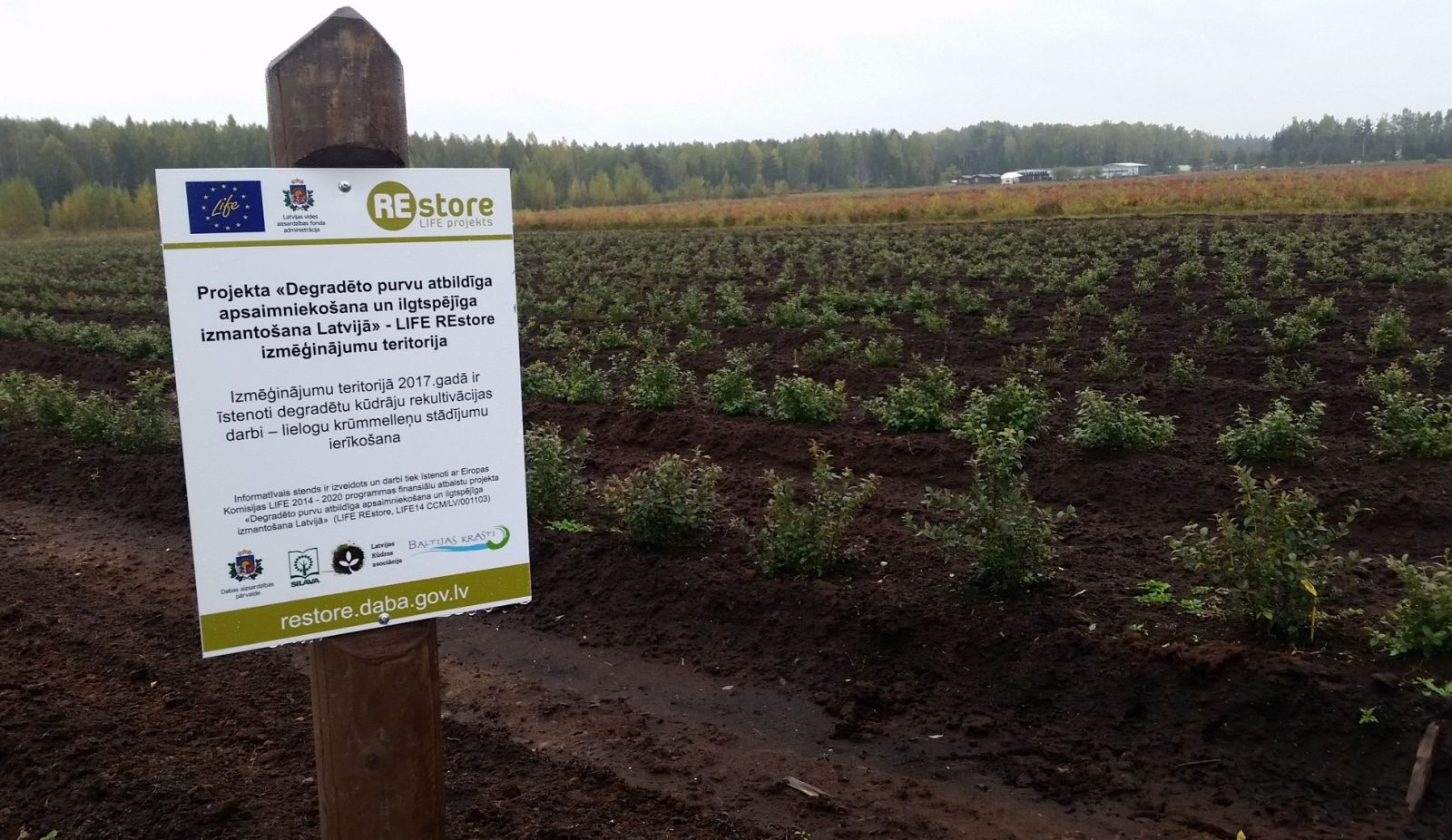 Attēls Nr. 13 Projekta lielogu melleņu audzēšanas teritorijaVeiktie darbi un teritorijas apsaimniekotājsSadarbībā ar melleņu audzētāju SIA “Arosa R”, kas ir ģimenes uzņēmums un nodarbojas ar lielogu krūmmelleņu un to stādu audzēšanu, Projekta ietvaros 4,2 ha platībā tika ierīkoti trīs atsevišķi parauglaukumi, kuros veikta dažādu šķirņu lielogu krūmmelleņu stādījumu ierīkošana, izejot pilnu scenārija īstenošanas ciklu. SIA „Arosa R” Uzņēmums tika dibināts 2001. gadā un šobrīd uzņēmums jau ir apguvis vairāk kā 54 ha. Uzņēmums ir vērtējams kā viens no vadošajiem ekspertiem lielogu melleņu audzēšanā.Analizējot sociāli ekonomiskos rādītājus, ieviešot projekta ietvaros plānoto scenāriju, būtiski ir ņemt vērā projekta ietvaros apgūtās teritorijas apjomu, kas sastāda aptuveni 7% no kopējās uzņēmuma platības. Sociāli ekonomiskie ieguvumiDarba vietasPēc kūdras izstrādes teritorija tiek izmantota tālākai saimnieciskai darbībai, kas nodrošina darbavietas un ienākumus. Atbilstoši Lursoft pieejamajai informācijai, secināms, ka SIA “Arosa R” algo 6 strādniekus un apgrozījums uz vienu darbinieku ir 33 106 EUR, kas salīdzinājumā ar nozares mediānu ir ļoti augsts rādītājs. Tajā pašā laikā ogu audzētāji atzīst, ka vasaras sezonā tiek piesaistīti papildus darbinieki, turklāt vietējā darba spēka trūkuma dēļ tiek piesaistīti arī viesstrādnieki no ārvalstīm. Atbilstoši Lursoft pieejamai informācijai (Tabula Nr. 2) SIA “Arosa R” 2017. gadā ir veikusi IIN nomaksu 7410 EUR apmērā un VSAOI 5270 EUR apmērā.Tabula Nr. 2SIA “Arosa R” sociāli ekonomiskie rādītājiDatu avoti: LursoftRaža un ieņēmumiAtbilstoši ogu audzētāju sniegtajai informācijai melleņu raža ir 7-10 tonnas no viena hektāra. Veiksmīgi realizējot produkciju šāda raža sniedz ieņēmumus aptuveni 30 000 EUR līdz 60 000 EUR no hektāra.Sociālie labumi Vērtējot projekta ietvaros veiktās izmēģinājuma teritorijas izveides rezultātā sniegtos sociālos labumus būtiski ir vērst uzmanību uz divu veidu faktoriem: (1) zinātniskais un rekreatīvais pienesums un (2) SEG emisiju samazinājums.Zinātniskais pienesums, ko sniedz Projekta ietvaros izveidotā izmēģinājumu teritorija lielākoties ir tieši saistīta ar projekta aktivitātēm un līdz ar to arī ar SEG emisiju samazinājumu - pārbaudīt krūmmelleņu stādījumu ierīkošanas rezultātā mazinātās SEG emisijas no degradēta kūdrāja un noteikt siltumnīcefekta gāzu emisiju precīzas izmaiņas. Šobrīd iegūtie mērījumi neatspoguļo SEG apjoma samazinājumu veicot krūmmelleņu stādījumu ierīkošanu, tomēr mērījumi projekta ietvaros turpinās un tikai pēc atkārtotu mērījumu iegūšanas būs iespējams veikt datu salīdzinājumus un izdarīt secinājumus.Rekreatīvais pienesums, ko sniedz īstenotais rekultivācijas veids ir cieši saistīts ar SIA “Arosa R” saimniecisko darbību. Lai arī primāri krūmmelleņu audzēšana ir saimnieciskās darbības veids, tomēr krūmmelleņu audzētāji kā rekreatīvo pakalpojumu apmeklētājiem piedāvā iespēju pašiem salasīt ogas gan līdzi ņemšanai, gan arī patēriņam uz vietas. Šāda veida pakalpojums SIA “Arosa R” ir ļoti pieprasīts, tomēr vienlaikus ogu lasīšanas iespējas ir atkarīgas no krūmmelleņu ražas, jo, piemēram, 2018. gada sezonā zemās ražas dēļ ogu pašlasītājiem netika piedāvāta iespēja pašiem lasīt ogas.Kaudzīšu purvs – lielogu dzērveņu audzēšanaProjekta LIFE REstore izmēģinājuma teritorijā Gulbenes novada Kaudzīšu purvā veikta lielogu dzērveņu ierīkošana, kas ir viens no līdz šim samērā bieži izmantotiem degradētu kūdrāju rekultivācijas veidiem Latvijā.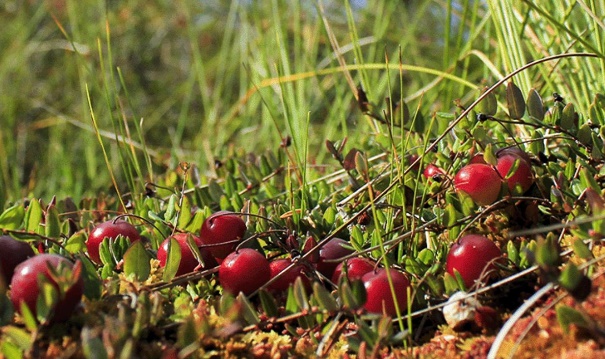 Attēls Nr. 14 Projekta lielogu melleņu audzēšanas teritorijaVeiktie darbi un teritorijas apsaimniekotājsSadarbībā ar kūdras izstrādātāju un dzērveņu audzētāju SIA “Kaudžu purvs” 3,4 ha platībā bijušajos kūdras laukos ierīkots parauglauks, kuros tiek veikta lielogu dzērveņu audzēšana. SIA “Kaudžu purvs” kā primāro darbības veidu ir reģistrējis kūdras ieguvi, tomēr vienlaikus uzņēmums teritorijas daļā, kurā ir pabeigta kūdras izstrāde, ir sācis ieviest teritorijas rekultivācijas aktivitātes – šajā gadījumā dzērveņu stādīšanu. Analizējot sociāli ekonomiskos rādītājus būtiski ir ņemt vērā, ka teritorijas apsaimniekotāja pamata nodarbošanās šajā brīdī ir kūdras izstrāde un aktīva lauksaimnieciskā darbība ar vērā ņemamu peļņu no dzērveņu audzēšanas šajā brīdī vēl netiek gūta. Tādējādi tabulā Nr. 3 atspoguļotie uzņēmuma SIA “Kaudžu purvs” rādītāji lielākoties analizējami, salīdzinot tos ar kūdras nozares rādītājiem. Sociāli ekonomiskie ieguvumiDarba vietasSIA “Kaudžu purvs” veicot saimniecisko darbību nodarbina 11 darbiniekus, atbilstoši Latvijas likumdošanai, veicot gan IIN, gan VSAO nomaksu (Tabula Nr. 3). Likumsakarīgi, ka SIA “Kaudžu purvs”, nodarbinot vairāk strādniekus, ir veicies ievērojami lielākas IIN un VSAOI salīdzinājumā ar SIA “Arosa R”. Salīdzinot, SIA “Kaudžu purvs” nodarbināto darbinieku skaitu ar kūdras nozares uzņēmumiem, redzams, ka SIA “Kaudžu purvs” nodarbināto skaits atbilst nozares vidējās mediānas rādītājiem.Tabula Nr. 3SIA “Kaudžu purvs” sociāli ekonomiskie rādītājiDatu avoti: LursoftAtbilstoši augstāk minētajam SIA “Kaudžu purvs” daļu teritorijas, kurā kūdras izstrādes ir pabeigta ir nodevis  rekultivēšanas – lielogu dzērveņu stādīšanai. Tā kā SIA “Kaudžu purvs” apsaimniekotais Kaudzīšu purvs ir privāta teritorija, tad zemju īpašnieks jau šobrīd veic nepieciešamās darbības, kas nodrošinātu teritorijas ilgtspējīgu izmantošanu un ienākumu gūšanu arī pēc kūdras izstrādes. Raža un ieņēmumiPotenciālā raža, atbilstoši ogu audzētāju sniegtajai informācijai, no dzērveņu audzēšanas ir 10-40 tonnas no viena hektāra. Veiksmīgi realizējot produkciju šāda raža sniedz ieņēmumus aptuveni 12 000 EUR- 48 000 EUR no hektāra.Sociālie labumi 	Sociālie labumi, ko sniedz ierīkotās dzērveņu audzēšanas platības ir ļoti līdzīgi melleņu audzēšanas teritoriju sniegtajiem pakalpojumiem - (1) zinātniskais un rekreatīvais pienesums un (2) SEG emisiju samazinājums.	Tā kā dzērveņu audzēšana ir saimnieciskās darbības nozare, kas liedz sabiedrības brīvu piekļuvi ogu audzēšanas teritorijai, tad gūtie rekreatīvie pakalpojumi no šādas teritorijas ir ierobežoti. Tajā pašā laikā ogu audzētājs sezonās, kad raža ir veiksmīga var piedāvāt cilvēkiem iespēju pašiem ierasties teritorijā un veikt ogu lasīšanu, ko liela daļa sabiedrības labprāt izmanto. Zinātniskais pienesums, ko sniedz ierīkotā Projekta izmēģinājuma teritorija ir saistīts ar SEG emisiju mērījumiem - pārbaudīt dzērveņu stādījumu ierīkošanas rezultātā mazinātās SEG emisijas no degradēta kūdrāja un noteikt siltumnīcefekta gāzu emisiju precīzas izmaiņas. Jau šobrīd projektā iegūtie mērījumi atspoguļo SEG apjoma samazinājumu par 0,843 (SEG emisiju apjomi tonnās CO2 ekv. ha-1 gadā), veicot dzērveņu stādījumu ierīkošanu.Kaigu purvs - kokaudžu stādījumiLIFE REstore izmēģinājumu teritorijā Kaigu purvā Jelgavas novadā ierīkoti kokaudžu stādījumi tādējādi, nodrošinot kūdras izstrādes ietekmēto teritoriju rekultivāciju. Daļā no Kaigu purva izstrādātās kūdras teritorijas ierīkotas īscirtmeta plantācijas, ar mērķi ražot koksnes biomasu. 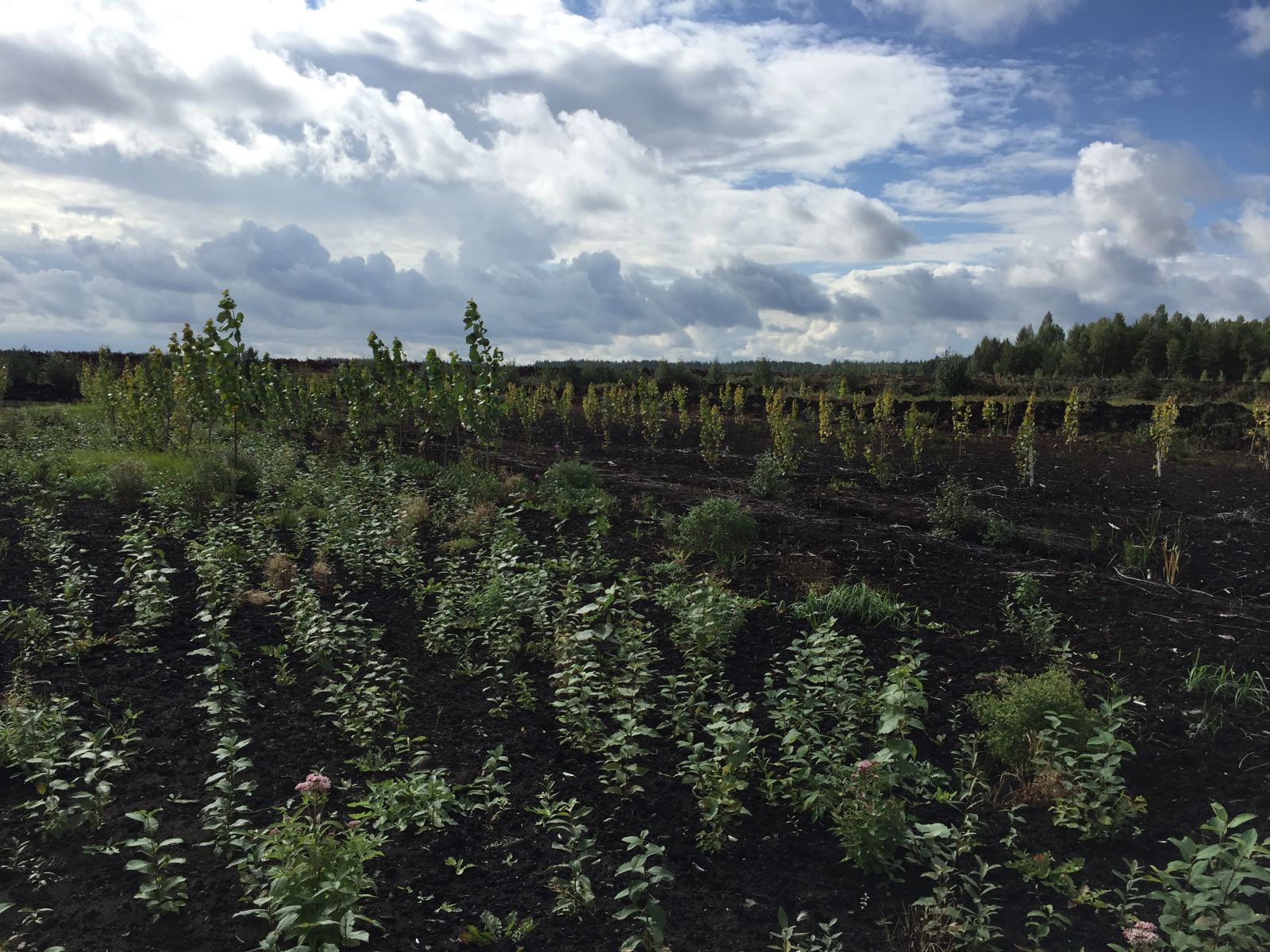 Attēls Nr. 15 Projekta kokaudžu stādījumu teritorijaVeiktie darbi un teritorijas apsaimniekotājsProjekta izmēģinājumu teritorijā sadarbībā ar SIA “Laflora” ierīkota izstrādātā kūdras laukā 9 ha platībā. Projekta ietvaros ierīkotas īscirtmeta plantācijas ar mērķi ražot koksnes biomasu. Veidojot kokaudžu stādījumus, tiek ielabota augsne, lai nodrošinātu pēc iespējas optimālākus koku augšanas apstākļus un izvēlētas efektīvākās koku sugas ar īsu augšanas periodu. Izmēģinājumu teritorijā iestādītas četras koku sugas – bērzs, melnalksnis, priede un papele.SIA “Laflora” līdzīgi kā SIA “ Kaudžu purvs” pamata darbības nozare ir kūdras ieguve, tomēr neskatoties uz to SIA “Laflora” aktīvi nodarbojas ar jau izstrādāto kūdras lauku rekultivāciju. Rūpnieciskās kūdras ieguves platība Kaigu purvā ir 774 ha un 189 ha platībā jau šobrīd tiek veikti rekultivācijas pasākumi. 85% no rekultivējamām platībām aizņem melleņu audzēšanas lauki, 7% ir dzērveņu audzēšanas lauki, 3% teritorijas šobrīd tiek veikts vēja monitorings, lai secinātu vai kūdras izstrādes teritorijā būtu vērtīgi ierīkot alternatīvu enerģijas ražošanas avotu, un 5% rekultivētās teritorijas aizņem Projekta ietvaros veiktie koku stādījumi.Līdzīgi kā SIA “Kaudžu purvs”, arī SIA “Laflora” ir īpašnieki daļai no Kaigu purva teritorijas, tādējādi arī uzņēmums iezīmējot nākotnes vīzijas plāno teritorijas ilgtspējīgu izmantošanu.Desmit līdz piecpadsmit gadu nākotnes periodā SIA “Laflora” plāno aktīvāk veikt teritorijas apmežošanas aktivitātes, paredzot, ka kokus varētu stādīt aptuveni 110 ha, aptuveni 50 ha uzņēmējs plāno veikt renaturalizācijas aktivitātes, turklāt uzņēmējs saskata arī potenciālu donormateriāla audzēšanu, kas nepieciešama izstrādātu kūdras teritoriju atjaunošanai. 24 ha uzņēmējs plāno veikt komerciālu stādu audzēšanu un 10 ha uzstādīt saules baterijas, alternatīvas enerģijas iegūšanai.Sociāli ekonomiskie ieguvumiDarba vietasLīdzīgi kā SIA “Kaudžu purvs”, arī SIA “Laflora” šī brīža uzņēmējdarbību iespējams analizēt vienīgi kontekstā ar pārējiem kūdras ieguves uzņēmumiem. Kā jau sadaļā Kūdras nozares izvērtējums Latvijā minēts – SIA “Laflora” ir otrais lielākais uzņēmums pēc nomaksātajiem IIN un VSAOI. Atbilstoši Lursoft pieejamajai informācijai (Tabula Nr. 4), SIA “Laflora” 2017. gadā nodarbināja 236 darbiniekus, kas šajā nozarē ir ļoti augsts nodarbināto skaits. Turklāt arī uzņēmuma efektivitāte ir vērtējama kā ļoti augsta, uzrādot apgrozījumu uz vienu darbinieku 65 451,75 EUR apmērā. Salīdzinājumam, nozares mediāna ir 27 882.24 EUR apgrozījums uz vienu darbinieku.Tabula Nr. 4SIA “Laflora” sociāli ekonomiskie rādītājiDatu avoti: LursoftBūtiski ir minēt, ka SIA “Laflora” ir otrs lielākais uzņēmums pēc apgrozījuma 2017. gadā Jelgavas novadā, kura apgrozījums minētajā gadā ir bijis 15,446,612.00 EUR., tādējādi sniedzot ievērojamu pienesumu arī reģionālajai ekonomikai.Raža un ieņēmumiProjekta izmēģinājumu teritorijā ir ierīkoti dažādu koku stādījumi, stādot četras dažādas koku sugas: bērzu; melnalksni, priedi un papeli. Katrai no minētajām koku sugām ir  dažāda ražība un arī tirgus vērtība. Pieņemot, ka visi iestādītie koki izdzīvos un sasniegs augstu bonitāti, sagaidāms, ka ieguvumi uz vienu hektāru būs sekojoši: 25. gadā būs iespējams novākt papeles audzes (aptuveni 350 m3/ha – 25-40 EUR/m3); 30. gadā būs iespējams novākt gan bērzu, gan melnalkšņa audzes – aptuveni 35 m3/ha – 45 - 65 EUR/m3) 40.gadā būs iespējams novākt Priede aptuveni 45 m3/ha – 40-65 EUR/m3).Sociālie labumi SIA “Laflora”, apsaimniekojot Kaigu purva teritoriju, sniedz nozīmīgu zinātnisko pienesumu. Atbilstoši augstāk minētajam SIA “Laflora” aktīvi eksperimentē un iesaistās dažādās iniciatīvās un projektos ar mērķi rast sociāli un ekonomiski izdevīgākos izstrādātu kūdras teritoriju izmantošanas risinājumus. Arī Projekta ietvaros veikto koku stādījumu ierīkošana ir zinātnisks eksperiments ar augstu pievienoto vērtību, kura rezultātā būs iespējams noteikt Latvijas apstākļiem efektīvākās koku sugas un to kombinācijas, kuras pēc iespējas īsākā laikā sniedz lielāko izaudzētās koksnes apjomu, nodrošinot ekonomiskus ieguvumus degradētu kūdrāju īpašniekiem, kā arī uz zinātniska pētījuma pamata noteikt optimālāko mēslojuma koncentrāciju, kas nepieciešama katrai koku sugai un to kombinācijām.Projekta ietvaros ierīkoto kokaudžu teritorijā tiek veikti arī SEG mērījumi, lai noteiktu SEG emisiju precīzas izmaiņas no teritorijas apmežošanas. Apmežojot izstrādātās kūdras ieguves vietas, iespējams būtiski samazināt oglekļa dioksīda (CO2) emisijas – pieaugošā koku biomasa piesaista oglekļa emisijas, ko rada kūdrāju augsne.  Biomasā uzkrātais oglekļa daudzums ir tieši proporcionāls augšanas gaitai – jo straujāks biomasas pieaugumus, jo vairāk oglekļa tiek uzkrāts. Jau šobrīd iegūtie mērījumi atspoguļo SEG apjoma samazinājumu par 16,365 (SEG emisiju apjomi tonnās CO2 ekv. ha-1 gadā), veicot kokaudžu ierīkošanu.Lielais Ķemeru tīrelis - sfagnu stādīšana LIFE REstore izmēģinājumu teritorijā Lielā Ķemeru tīreļa degradēta kūdrāja teritorijā, kur savulaik notikusi kūdras izstrāde, bet jau vairāk nekā 30 gadus nav atjaunojusies purva dabiskā veģetācija un purva ekosistēmu funkcijas, veikta degradēta kūdrāja renaturalizācija. 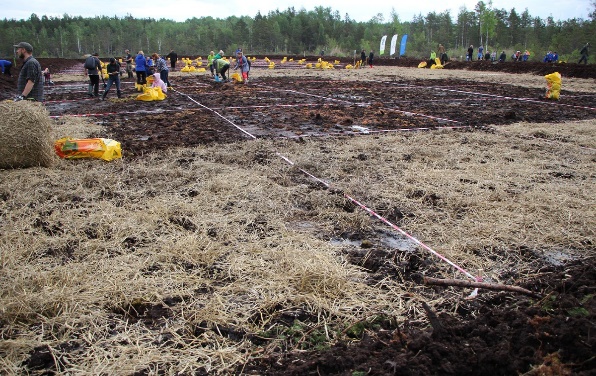 Attēls Nr. 16 Projekta sfagnu stādīšanas teritorija Veiktie darbi un teritorijas apsaimniekotājsLielā Ķemeru tīreļa sfagnu stādīšanas teritorija ir valsts īpašums, tādējādi šī ziņojuma ietvaros apsaimniekotāja ekonomiskās darbības analīze nav veikta. Plānojot teritorijas renaturalizāciju būtiski ir ņemt vērā papildus izmaksas šādas aktivitātes ieviešanai, porti, nepieciešamību veikt teritorijas hidroloģisko izpēti. Konkrētās teritorijas analīzes ietvaros tika sagatavots 3D telpiskais reljefa virsmas modelis,  ar kuru modelēts nepieciešamais gruntsūdens līmenis, prognozēta gruntsūdens izmaiņu ietekme uz augsnes struktūru un tās mitrumu, kā arī iespējamā ietekme uz tuvākajām lauksaimniecībā izmantojamajām zemēm un mežiem. Projekta ietvaros tika veikta teritorijas ūdens līmeņa stabilizēšana  un sfagnu sūnu reintrodukcija, atjaunojot dabiska purva veģetāciju. Sfagnu reintrodukcijai nepieciešamais donora materiāls sadarbībā ar SIA “Laflora” tika ievākts no blakus esošā Drabiņu purva teritorijas, kas tika pārvests uz izmēģinājuma teritoriju Lielajā Ķemeru tīrelī un veikta sfagnu stādīšana 0,46 ha platībā.Sociāli ekonomiskie ieguvumiDarba vietasLielā Ķemeru tīreļa izmēģinājuma teritorijā, veicot teritorijas renaturalizācijas pasākumus, nav paredzēta darba vietu radīšana, kā arī teritorijas uzturēšanā netiks plānots piesaistīt darbiniekus. Raža un ieņēmumiProjekta izmēģinājuma teritorija ir veidota ar mērķi renaturalizēt ilgstoši pamestu degradētu kūdrāju teritoriju, tādējādi neplānojot veikt saimnieciskās darbības. Tajā pašā laikā ilgtermiņa nākotnē netiek izslēgta iespēja, ka teritorija spēs snieg ieņēmumus. Hipotētiski varam pieņemt, ka projekta ietvaros izveidotā izmēģinājuma teritorija varēs nodrošināt gan donormateriālus (sfagnus) gan derīgā izrakteņa (kūdras) ieguvi un iespējams nelielos daudzumos arī pārtikā lietojamus savvaļas augus un sēnes.Sociālie labumi Līdzīgi kā koku stādīšanas teritorija, arī Lielā Ķemeru tīreļa sfagnu stādīšanas teritorija ir ar augstu zinātniski eksperimentālo pienesumu. Projekta ietvaros pirmo reizi Latvijā tiek veikta sfagnu stādīšana tik lielā platībā. Eksperimenta mērķis ir pārbaudīt, vai ir iespējama purvam raksturīgās veģetācijas pavairošana un purva atjaunošana pēc kūdras izstrādes, kā arī noteikt efektīvāko sfagnu stādīšanas veidu, stādot dažādas sfagnu un citu purva augu sugu kombinācijas gan iepriekš sagatavotās teritorijās, gan bez teritorijas sagatavošanas. 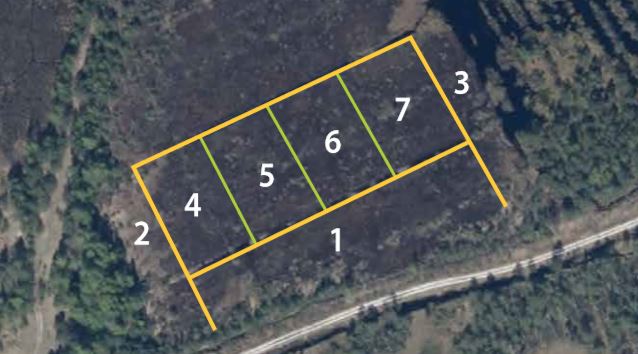 Attēls Nr. 17 Projekta sfagnu stādīšanas eksperimentālie poligoniAttēlā Nr. 17 atspoguļotas eksperimenta parauglaukumi, katrā no tiem stādot dažādas sfagnu sugas, un citus purva augus dažādās kombinācijās.Projekta ietvaros, lai izglītotu iespējami lielāku daļu sabiedrības, kā arī, lai nodrošinātu iespējami ātru sfagnu stādīšanu tika organizēta sfagnu stādīšanas talka. Pateicoties organizētajai talkai, sasniegti augsti informētības rādītāji – talkā piedalījās vairāku mērķgrupu pārstāvji – gan kūdras ieguves uzņēmumu pārstāvji, gan mediji, gan valsts pārvaldes institūciju pārstāvji. Sižets par sfagnu stādīšanu pārraidīts Latvijas lielākajos TV mediju kanālos, kā arī publicēts lielākajos Latvijas interneta portālos un laikrakstos, tādējādi izglītojot ievērojamu Latvijas sabiedrības daļu.Vērtējot teritorijas rekreatīvo pienesumu ilgtermiņā hipotētiski iespējams pieņemt, ka teritorijai pakāpeniski atjaunojoties, tajā parādīsies purvam raksturīgie augi, kukaiņi, putni un dzīvnieki, kas savukārt piesaistīs gan sēņotājus un ogotājus, gan medniekus un arī putnu vērotājus.Apskatot gūtos SEG emisiju samazinājumu, šobrīd Projekta ietvaros iegūtie mērījumi atspoguļo SEG apjoma samazinājumu par -6,122 (SEG emisiju apjomi tonnās CO2 ekv. ha-1 gadā), veicot teritorijas renaturalizāciju.Dabas liegums "Laugas purvs" - hidroloģiskā režīma stabilizēšana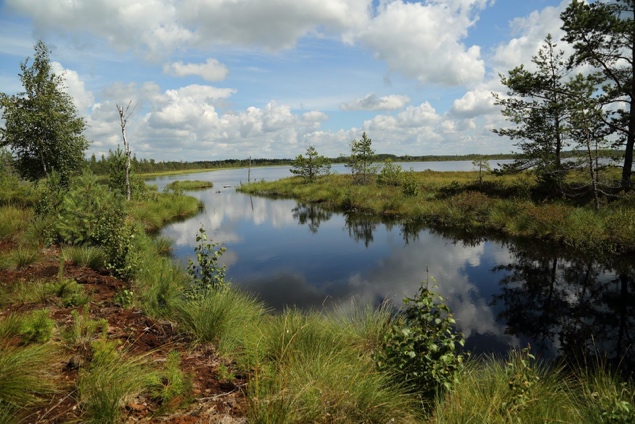 Projekta LIFE REstore izmēģinājumu teritorijā Krimuldas un Limbažu novados esošajā Laugas purvā tiek veikta teritorijas renaturalizācija – veicot ūdens līmeņa stabilizēšanu, kas nodrošinātu purva dabiskās ekosistēmas atjaunošanos. Attēls Nr. 18 Dabas liegums “Laugas purvs”Veiktie darbi un teritorijas apsaimniekotājsIzmēģinājumu teritorija atrodas dabas liegumā “Laugas purvs”, kas iekļauts Eiropas nozīmes īpaši aizsargājamo dabas teritoriju Natura 2000 tīklā. Laugas purva teritorija atrodas valsts īpašumā, tāpēc teritorijas apsaimniekotāja sociāli ekonomiskā analīze nav veikta.Laugas purva teritorijā saskaņā ar izstrādāto Dabas aizsardzības plānu, ir nepieciešams stabilizēt lielākā purva ezera Višezera hidroloģisko režīmu, tādējādi novēršot potenciālos draudus Višezera un visa Laugas purva ekosistēmas dabiskajai attīstībai.Līdzīgi kā ierīkojot Lielā Ķemeru tīreļa renaturalizācijas teritoriju, arī Laugas purva teritorijai pirms darbu veikšanas ir veikta hidroloģiskā un hidroģeoloģiskā izpēte un sagatavoti 3D telpiskie reljefa virsmas modeļi, kas raksturo nepieciešamo gruntsūdens paaugstināšanas līmeni un prognozēto gruntsūdens izmaiņu ietekmi, tāpat pētītas virszemes un pazemes ūdeņu plūsmas.Projekta ietvaros plānotās renaturalizācijas aktivitātes ļaus ilgtermiņā nodrošināt pašreizējo ūdens līmeni Višezerā, kā arī veicinās īpaši aizsargājamo purva biotopu atjaunošanos 309 ha platībā Višezera sateces baseinā. Sociāli ekonomiskie ieguvumiDarba vietasDabas liegumā “Laugas purvs”, veicot teritorijas renaturalizācijas pasākumus nav paredzēta darba vietu radīšana, kā arī teritorijas uzturēšanā netiks plānots piesaistīt darbiniekus.Tomēr lai labāk saprastu Dabas lieguma “Laugas purvs” un tās tiešā tuvumā esošās teritorijas, būtiski ir minēt, ka Laugas purva tuvumā darbojas divi dažādu nozaru uzņēmumi – “Zemnieku saimniecība - pētnieciskā jaunsaimniecība “GUNDEGAS””, kas nodarbojas ar dzērveņu audzēšanu, kā arī SIA “Lauga”, kas Dabas lieguma “Laugas purvs” blakus teritorijā veic kūdras ieguvi. Turklāt būtiski ir minēt, ka SIA “Lauga”, atbilstoši Lursoft datu bāzei ir astotais lielākajiem Limbažu novadā reģistrētais uzņēmums ar lielāko apgrozījumu pa gadiem, ar gada apgrozījumu 4,399,389.00 EUR.Raža un ieņēmumiProjekta izmēģinājuma teritorija ir veidota ar mērķi renaturalizēt ilgstoši pamestu degradētu kūdrāju teritoriju, tādējādi neplānojot veikt saimnieciskās darbības. Un tā kā teritorija ir iekļauta Eiropas nozīmes īpaši aizsargājamo dabas teritoriju Natura 2000 tīklā, Dabas liegumā “Laugas purvs” saimnieciskās darbības veikšana ir ierobežota.Vienlaikus ir jāņem vērā arī savvaļas dabas velšu raža, ko spēj nodrošināt dabīgās teritorijas – savvaļas ogas, sēnes, ārstniecības augi, kā arī medījamie putni un dzīvnieki, kas ir sastopami teritorijā.Sociālie labumiProjekta ietvaros veicot hidroloģiskā režīma stabilizēšanu un uzlabojot apstākļus purvu teritorijā ir iespējams nodrošināt efektīvu savstarpēji pretrunīgu darbību veiksmīgu līdzāspastāvēšanu – ilgtspējīgi apsaimniekojot teritoriju, iespējams saglabāt dabisku purvu ar Eiropas nozīmes aizsargājamām dzīvotnēm dabas lieguma teritorijā, bet turpat līdzās var notikt kūdras ieguve un dzērveņu rūpnieciska ražošana.Nozīmīgākie sociālie labumi, ko nodrošina Laugas izmēģinājuma teritorija ir iespēja sniegt dažādus rekreatīvos pakalpojumus. Laugas purva rekreatīvo pakalpojumu klāsts ir ievērojams – savvaļas augu un sēņu ievākšana, medības, putnu vērošana, pasīvā un aktīvā atpūta, ainavas baudīšana, makšķerēšana un citi pakalpojumi. Vienlaikus būtiski ir norādīt, ka infrastruktūras trūkums ierobežo daļu rekreatīvo pakalpojumu gūšanu. Zinātniskais pienesums, ko sniedz Projekta izmēģinājuma teritorija ir saistīts ar SEG mērījumu veikšanu, lai noteiktu SEG emisiju precīzas izmaiņas no teritorijas renaturalizācijas. Šobrīd iegūtie mērījumi atspoguļo SEG apjoma samazinājumu par -6,122 (SEG emisiju apjomi tonnās CO2 ekv. ha-1 gadā), veicot teritorijas renaturalizāciju.Kopējie ieguvumi veicot teritorijas rekultivācijuApskatot projekta ietvaros veikto un plānoto rekultivāciju aktivitātes, to potenciālos sociāli ekonomiskos labumus kontekstā ar teritorijas apsaimniekotāju, secināts, ka visas teritorijas augstākā vai zemākā mērā nodrošina rekreācijas un zinātniskos pakalpojumus.Likumsakarīgi, ka teritorijās, kurās tiek veikta saimnieciskā darbība, lielāks ir ekonomiskais labumus, gan nodrošinot darba vietas, gan sniedzot peļņu no saražotās produkcijas. Turpretī dabīgās teritorijas sniedz lielāku pienesumu sabiedrības emocionālajai un garīgai atpūtai un pilnveidei.Teritoriju apsaimniekotāji, kas darbojas projekta izmēģinājumu teritorijās, aktīvi domā un eksperimentē, lai rastu labāko risinājumu teritoriju izmantošanai ilgtermiņā un arī turpmāk gūtu peļņu. SecinājumiKūdras ieguve ir būtiska Latvijas ekonomikas nozare, kas sniedz ievērojamu pienesumu kopējā Latvijas ekonomikā. Turklāt uz kūdras ieguves nozari nepieciešams skatīties no vairākiem rakursiem – gan  kā derīgo izrakteņu ieguvi, gan kā efektīvu uzņēmējdarbības formu, kas piesaista darba spēku un atbilstoši Latvijas likumdošanai veic nodokļu nomaksu. Attiecībā uz kūdras nozarē nodarbinātajiem strādniekiem ir vērts ņemt vērā divus nozīmīgus aspektus – (1) liela daļa šajā nozarē nodarbināto ir sezonāli darbinieki, (2) darbinieku tūkuma dēļ (īpaši kūdras aktīvās ieguves sezonā) uzņēmēji ir spiesti piesaistīt darba spēku no ārvalstīm.Minētos aspektus būtu nepieciešams risināt, lai nodrošinātu augstāku uzņēmuma efektivitāti, kā arī, lai sniegtu augstāku ekonomisko pienesumu.Analizējot atstātu vai pamestu kūdras izstrādes teritoriju platības, secināts, ka liela daļa šo platību ir valsts un pašvaldību īpašums. Sekmīgi un pārdomāti rekultivējot šāda veida teritorijas tās spētu sniegt ekonomisku atdevi.Pamatojoties uz projekta ietvaros veikto inventarizāciju secināts, ka lielākā daļa no šīm teritorijām ir apūdeņotas vai applūdušas. Applūdušas teritorijas sniedz salīdzinoši zemākus ieņēmumus kā cita veida rekultivācija, kas saistās ar saimniecisko darbību. Vienlaikus būtiski ir plānot aktivitātes, kas saistītas ar kūdras resursu atjaunošanu, lai tādējādi nodrošinātu resursu ilgtspēju un turpinātu būt Eiropas kūdras lielvalsts.Pozitīvs aspekts, kas secināts projekta sociāli ekonomiskā monitoringa sākotnējā ziņojuma ietvaros, ir fakts, ka kūdras ieguves teritorijas, ko apsaimnieko paši teritoriju īpašnieki tiek aktīvāk rekultivētas. Proti brīdī, kad kūdras izstrāde tiek pabeigta, teritorijas īpašnieks uzsāk teritoriju rekultivēšanu, turpinot saimniekot tajā pašā teritorijā, bet plānojot un nodarbojoties ar cita veida saimniecisko darbību.Izmantotā literatūraAnsis Šnore, Kūdras ieguve, 2013;Biedrība “homo ecos:” Latvijas kūdras atradņu datu kvalitātesieteikumu sagatavošana to uzlabošanai un izmantošanai valsts stratēģijas pamatdokumentu sagatavošanai, 2016; https://www.lvafa.gov.lv/faili/materiali/petijumi/2015/Homo_ecos_334/Projekta_atskaite.pdf Biznesa efektivitātes asociācija, 2017; http://efektivs.lv/lv/docs/BEA_infografiks_A4_04_2017.pdf Dabas aizsardzības plāns dabas liegumam “Laugas purvs”, 2017 https://www.daba.gov.lv/public/lat/iadt/dabas_liegumi/laugas_purvs/ Dabas resursu nodokļa likums https://likumi.lv/doc.php?id=124707 Degradēto purvu atbildīga apsaimniekošana un ilgtspējīga izmantošana Latvijā; http://restore.daba.gov.lv/public/lat/projekta_vietas/ Lielogu krūmmellenes, SIA Arosa R” http://www.mellenes.lv/lv/home  Kaigu purva rekultivācijas plāns klimata pārmaiņu kontekstā, 2016 http://www.latvijaskudra.lv/upload/prezentacijas/lu_31.01.u.ameriks.pdf Kam pieder Latvijas kūdras purvi? Ieguves platības tuvojas beigām, stratēģijas nav, 2017; http://laukos.la.lv/no-dzilajiem-uz-seklajiem-purviem/ Kūdras ilgtspējīgas izmantošanas pamatnostādnēm 2018. - 2050. gadam, 2017; http://www.varam.gov.lv/lat/likumdosana/normativo_aktu_projekti/normativo_aktu_projekti_vides_aizsardzibas_joma/?doc=25287 Kūdras resursu lielvalsts – Latvija, 2016; http://www.daugavpilszinas.lv/lv/Bizness/1/2255/Kudras-resursu-lielvalsts-%E2%80%93-Latvija Latvijas vides, ģeoloģijas un meteoroloģijas centrs; http://www2.meteo.lv/kudras_inovacijas/login.php Melleņu raža šogad laba, bet lietus traucē novākt ogas, 2016; https://www.lsm.lv/raksts/dzive--stils/virtuve/mellenu-raza-sogad-laba-bet-lietus-trauce-novakt-ogas.a196496/ Pērn purvos iegūti 1,3 miljoni tonnas kūdras; nozare izstrādā stratēģiju turpmākai attīstībai, 2016 http://www.delfi.lv/bizness/biznesa_vide/pern-purvos-ieguti-1-3-miljoni-tonnas-kudras-nozare-izstrada-strategiju-turpmakai-attistibai.d?id=48292457 Pēta kūdras ieguves laukus un meklē kompromisus, 2017 https://diena.lv/raksts/latvija/zinas/peta-kudras-ieguves-laukus-un-mekle-kompromisus-14176051 SIA Lursoft IT https://www.lursoft.lv/lursoft_statistika/?&novads=100015895&id=391 Strategy for Responsible Peatland Managment”, International Peat Society, 2010NosaukumsAtrašanās vietaAtrašanās vietaDegradētā kūdrāja platība (ha)Teritorijas īpašnieksNosaukumsNovadsPagastsDegradētā kūdrāja platība (ha)Teritorijas īpašnieksSTRUŽĀNURēzeknes nov.Dricānu pag., Nautrēnu pag., Stružānu pag.692,88Fiziska/ juridiska personaLIELAIS II/ ZAŽĒNU/ MUJĀNUKocēnu nov.Dikļu pag. Zilākalna pag.797,90PašvaldībasLIELSALASTalsu nov.Valdgales pag.953,90ValstsMEDEMAĶekavas nov., Mārupes nov., Olaines nov., RīgaBaložu, Rīgas pilsētas Ķekavas pag. Olaines pagasts1104,29PašvaldībasCENAS TĪRELISBabītes nov., Mārupes nov., Olaines nov.Babītes pag., Mārupes pag., Olaines pag.1353,15PašvaldībasAlgoto darbinieku skaits (2017)Apgrozījums uz vienu darbinieku (EUR) (2017)Iedzīvotāju ienākumu nodoklis (EUR) (2017)Valsts sociālās apdrošināšanas obligātās iemaksas (EUR) (2017)Valsts sociālās apdrošināšanas obligātās iemaksas (EUR) (2017)633 106,0074105270Algoto darbinieku skaits (2017)Apgrozījums uz vienu darbinieku (EUR) (2017)Iedzīvotāju ienākumu nodoklis (EUR) (2017)Valsts sociālās apdrošināšanas obligātās iemaksas (EUR) (2017)1113 895,1812 36018 540Algoto darbinieku skaits (2017)Apgrozījums uz vienu darbinieku (EUR) (2017)Iedzīvotāju ienākumu nodoklis (EUR) (2017)Valsts sociālās apdrošināšanas obligātās iemaksas (EUR) (2017)23665 451,75842 0001,492 000